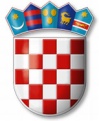 REPUBLIKA HRVATSKAVARAŽDINSKA ŽUPANIJAGOSPODARSKA ŠKOLA VARAŽDINP O Z I V NA SJEDNICU ŠKOLSKOG ODBORAkoja će se održati u SRIJEDU, 31. SIJEČNJA 2018.  godine s početkom u 15,30 sati u Gospodarskoj školi VaraždinDNEVNI RED:Usvajanje zapisnika s prošle sjednice Školskog odboraPrihvaćanje Završnog računa za 2017. godinuIzmjena plana nabave za 2018. godinu zbog EU projektaDavanje suglasnosti ravnateljici za pokretanje postupka javne nabave – usluge vanjske edukacije i provođenje praktične nastave u sklopu projekta „Prekvalifikacijom do posla“Plan upisa za školsku godinu 2018./2019.RaznoPredsjednik Školskog odbora:  Tomislav Purgarić, prof.